خویشاوندی بین صدیق و صادق اسحاق دبیری (رحمه الله)خویشاوندی بین صدیق و صادقاهل بیت پیامبر در رأس اصحابی که در نزدیک او می‌زیستند و او را در حال حیاتش ملاقات کردند و از چشمه تربیت او نوشیدند مانند : علی، فاطمه، حمزه، جعفر، مادران مؤمنین، عباس، حسن، حسین و غیر آنها، ارتباطی گرم، صمیمی و همراه با مودت و تراحم با اصحاب پیامبر داشتند این امر موجب ازدواجها و خویشاوندیهای بین اصحاب و اهل بیت پیامبر گردید.مورخّین و سیره‌نویسان، کتب خود را مملو از این پیوند و ارتباط ارزشمند نموده‌اند که ازدواجهای بین اهل بیت و اصحاب گرامی پیامبر این پیوندها و علاقه صمیمی را مستحکم‌تر نموده است.دراینجا مثالی می‌آوریم که وحدت ملی را مستحکم و فضای تفرقه و دوری را با بوی خوش تقارب و اتحاد پر می‌کند.بیشتر مردم از ارتباط و پیوند خویشاوندی ائمه اطهار با اصحاب گرامی پیامبر از جمله ابوبکر صدیق اطلاع ندارند.امام جعفر صادق می‌گوید : ابوبکر مرا دو بار به دنیا آورده است. امام جعفر صادق بن محمد بن علی بن حسین بن علی بن ابی‌طالب (نسب امام جعفر ازجهت پدر) و نسب او از جهت مادر عبارت است از : ام فروه دختر قاسم بن محمد بن ابوبکر صدیق و مادر ام فروه اسماء دختر عبدالرحمن بن ابوبکر است. یعنی ام فروه از مادر و پدر به ابوبکر می‌رسد. بدین خاطر امام جعفر صادق می‌گوید : ابوبکر مرا دو بار به دنیا آورد. و به همین علت به او عمود اشرف گفته می‌شد یعنی او از جهت پدر به بنی‌هاشم و از جهت مادر از خانوادة ابوبکر صدیق است. (سرالسلسله العلویه، تستری ص 34و سلسله اعلام الهدایه، چاپ مجمع عالمی اهل بیت 8/41)رابطه بین ابوبکر و علی بن ابی‌طالب صمیمی و گرم بود. لذا بعد از اینکه ابوبکر فوت کرد علی با همسرش اسماء دختر عمیس بن معر بن الحارث الخثعمیه ازدواج کرد. او قبل از ابوبکر همسر جعفر بن ابوطالب بود. و وقتی که بعد از فوت ابوبکر علی او را به عقد خود درآورد محمد بن ابوبکر را به همراه داشت که در خانه علی همراه حسن وحسین در اثناء خلافت امیرالمؤمنین عمر بن خطاب بزرگ شد.بعد از فتح مدائن و فارس دو دختر یزدگرد پسر شهریار پسر کسرای فارس به اسارت درآمد و به مدینه برده شدند و قبل از ورودشان به مدینه از آنها خواسته شد تا کلمه شهادتین را جاری کنند و بعد نزد عمر بن خطاب برده شدند در حالی که اعصاب کرام از جمله علی بن ابی‌طالب دور او جمع شده بودند. عمر این قول مشهورش را بیان کرد «دخترانی مکرم از خانواده‌ای محترم جز افرادی محترم کسی شایستگی آنها را ندارد» و به علی بن ابی‌طالب نگاه کرد. همانطور که روایت منقول از نسابه ابن عنبه الحسنی العلوی (متوفی سال 828 ه‍.‌) بیان کرده است او را به حسین بن علی داد و قولی می‌گوید هر دو را علی بن ابی‌طالب گرفت و یکی از آنها رابه عقد حسین و دیگری را به عقد محمد بن ابوبکر درآورد.بدین ترتیب علی زین‌العابدین از همسر حسین وقاسم از همسر محمد بن ابوبکر متولد شدند. پس علی زین‌العابدین و قاسم بن محمد پسر خاله همدیگرهستند. بعداً بین نوة حسین(محمد) و نوة محمد بن ابوبکر به نام ام فروه، ازدواج صورت گرفت و امام جعفر صادق متولد شد.باید همه بدانند عائشه ام‌المؤمنین دختر ابوبکر صدیق و همسر پیامبر خواهر دو جد امام جعفر صادق محمد بن ابوبکر و عبدالرحمن بن ابوبکر است بدین خاطر امام جعفر صادق به آنان نزدیک بود و به یکی از فقهاء بزرگ امت تبدیل شد. امام ابوحنیفه وامام مالک بعضی از قسمتهای علم و فقه را از او آموختند همانگونه که او علم را از بزرگان عصر خود مانند قاسم بن محمد، عطاء، زهری و امثال آنها کسب کرد.او از پدرو مادر واز اجداد خود واز علم و فقهی که حضرت  عائشه به نزدیکان خود منتقل کرده بود، فقه را به ارث برد. زیرا او همسر پیامبر بوده و علم و فقه را از او آموخته بود. همچنین امام جعفر علم را از عروه بن زبیر نیز آموخت. چون عروه ملازم خاله خود حضرت عائشه بود و از او احادیث زیادی روایت کرده است. بنابراین ارتباط وثیقی برای کسب علم در منزل عائشه برقرار شده بود. نگاه: ترجمه عروه (سیر الذهبی 4/421 و تاریخ الاسلام : احداث الاعوام (81 – 100/424)).بسیاری از مردم اطلاع ندارند که امام جعفر صادق از فقهاء بارز امت بود و در عصر خودش مرجع و حجت به حساب می‌آمد و از او دروغی شنیده نشده است بدین خاطر ملقب به صادق گردید. چراکه جز او ابوبکر صدیق به خاطر صدق و امانتداریش با پیامبر خدا به صدیق ملقّب گردید لذا جای تعجب نیست که نوه‌اش امام جعفر نیز لقب صادق به خود بگیرد.اگر بخواهیم ارتباط نسبی امام جعفر صادق با ابوبکر صدیق را خلاصه کنیم که امام جعفر صادق دربارة آن گفتند : «ابوبکر صدیق مرا دوبار به دنیا آورد» آنرا به شکل جدول زیر بیان می‌کنیم.منظور امام جعفر صادق ازعبارت فوق (ابوبکر صدیق مرا دوبار به دنیا آورد) شماره‌های (1) و (2) در جدول بالا است.علی‌رغم وجود اخبار متواتر دربارة نسب مذکور به نحوی که نیاز به آوردن حجت و براهین دیگر نیست ما به مقداری ‌از آنرا ذکر می‌کنیم که محقق ابومعاذ سید بن احمد بن ابراهیم اسماعیلی از سرزمین کنانه در کتابچه‌اش «اللطیف فی الاسماء و المصاهرات بین اهل البیت و اصحابه» بیان نموده است که از تألیفات علماء زیر نیز استخراج شده است. شیخ مفید «الارشاد» (ص 270)،محمد اعلمی حائری «تراجم اعلام النساء» (ص 278)، ابن عنبه «عمده الطالب» (ص 235)، ابن الطقطقی «الاصیلی» (ص 149)بدین مناسبت از محقق گرامی و مخلص که در کتابچه‌اش این مطالب گُهروار را گردآوری نموده و در آن تمام ازدواجهای بین اهل بیت اطهار و صحابه اخیار را ذکر نموده تشکر می‌نمائیم. ما در اینجا تنها بخشی از آنرا که مربوط به ارتباط خویشاوندی بین اهل بیت و خانوادة ابوبکر صدیق است ذکر می‌نمائیم.1- محمد بن عبدالله رسول خدا (اأ) که با دختر ابوبکر عائشه (اب) ازدواج کرد.توجه: در جدولی که پنج ازدواج را در آن رسم نموده‌ایم علامت(أ) متعلق به زوج و علامت (ب) متعلق به زوجه است که به ترتیب با شماره‌های 1 تا 5 از همدیگر جدا شده‌اند و با این علائم علاقه آنها با همدیگر توضیح داده شده است.2- حسن(2أ) بن علی بن ابوطالب که باحفصه(2ب) دختر عبدالرحمن بن ابوبکر ازدواج کرد.در مورد سند این پنج ازدواج می‌توانید به منابع زیر مراجعه کنید. «تراجم اعلام النساء» محمد اعلمی حائری(ص 260، 273، 278)، «سر السلسله العلویه» ابونصر بخاری (ص 20)، «عمده الطالب» ابن عنبه (ص 134 – 225)، «الارشاد» شیخ مفید (ص 270)، «الاصیلی» ابن الطقطقی (ص 141)، «تواریخ النبی و الآل» (ص 107) در باب همسران امام حسن.3- اسحاق (3أ) بن جعفر بن ابوطالب با ام حکیم(3ب) دختر قاسم بن محمد بن ابوبکر ازدواج کرد.4- محمدباقر (4أ) بن علی زین‌العابدین بن حسین بن علی بن ابی‌طالب با ام فروه(4 ب) دختر قاسم بن محمدبن ابوبکر صدیق ازدواج کرد که نتیجه آن تولد امام جعفر صادق بود.5- موسی(5أ) الجون بن عبدالله محض بن حسن مثنی بن حسن بن امیرالمؤمنین علی بن ابوطالب با ام سلمه(5ب) دختر محمد بن طلحه بن عبدالله بن عبدالرحمن بن ابوبکر صدیق ازدواج کرد.این پنج ازدواج مبارک بین اهل بیت و خانواده ابوبکر صدیق و فرزندانشان را در جدولی رسم کرده و شماره‌های ذکر شده را در آن درج نموده‌ایم.جای بسی تأمل است در تمام این پنج ازدواج مرد از خانوادة اهل بیت و زن از خانواده ابوبکر صدیق است این بدان معنی است که گام اول در این ازدواجها از طرف خانوادة اهل بیت برداشته شده است زیرا در هر ازدواجی معمولاً مرد زن را انتخاب می‌کند و از او خواستگاری می‌نماید. و این نشان‌دهندة علاقه صمیمی و بدون شائبه بین اهل بیت و خانوادة ابوبکر صدیق است.آیا بعد از این ازدواجها و خویشاوندیها کسی می‌تواند مدعی خصومت در بین این دو شجرة کریمه باشد. از خداوند استدعا داریم او را به راه حق و صواب هدایت کند.بنابراین اعلام می‌داریم آنچه متناسب با روح ایمانی مسلمانان و وحدت وطنی ما است بیان این گونه یادآوریهای مفید و بجاست لذا ما از هرگونه آثار مدفون دینی که قلبهای فرزندان این امت را به هم نزدیک می‌کند و متحد می‌سازد شدیداً استقبال می‌کنیم و این کار را از بارزترین موارد پیوند نیک اهل بیت و اصحاب پیامبر خدا می‌دانیم.پایانعنوان کتاب:خویشاوندی بین صدیق و صادقخویشاوندی بین صدیق و صادقخویشاوندی بین صدیق و صادقخویشاوندی بین صدیق و صادقنویسنده:اسحاق دبیری (رحمه الله)اسحاق دبیری (رحمه الله)اسحاق دبیری (رحمه الله)اسحاق دبیری (رحمه الله)موضوع:بررسی مسائل و روابط میان اهل بیت و صحابهبررسی مسائل و روابط میان اهل بیت و صحابهبررسی مسائل و روابط میان اهل بیت و صحابهبررسی مسائل و روابط میان اهل بیت و صحابهنوبت انتشار: اول (دیجیتال) اول (دیجیتال) اول (دیجیتال) اول (دیجیتال) تاریخ انتشار: آبان (عقرب) 1394شمسی، 1436 هجریآبان (عقرب) 1394شمسی، 1436 هجریآبان (عقرب) 1394شمسی، 1436 هجریآبان (عقرب) 1394شمسی، 1436 هجریمنبع: این کتاب از سایت کتابخانۀ عقیده دانلود شده است.www.aqeedeh.comاین کتاب از سایت کتابخانۀ عقیده دانلود شده است.www.aqeedeh.comاین کتاب از سایت کتابخانۀ عقیده دانلود شده است.www.aqeedeh.comاین کتاب از سایت کتابخانۀ عقیده دانلود شده است.www.aqeedeh.com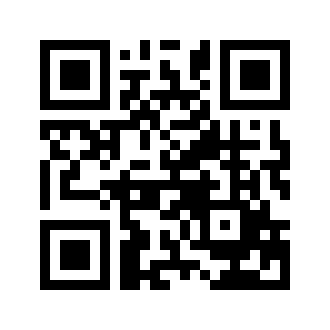 ایمیل:book@aqeedeh.combook@aqeedeh.combook@aqeedeh.combook@aqeedeh.comسایت‌های مجموعۀ موحدینسایت‌های مجموعۀ موحدینسایت‌های مجموعۀ موحدینسایت‌های مجموعۀ موحدینسایت‌های مجموعۀ موحدینwww.mowahedin.comwww.videofarsi.comwww.zekr.tvwww.mowahed.comwww.mowahedin.comwww.videofarsi.comwww.zekr.tvwww.mowahed.comwww.aqeedeh.comwww.islamtxt.comwww.shabnam.ccwww.sadaislam.comwww.aqeedeh.comwww.islamtxt.comwww.shabnam.ccwww.sadaislam.com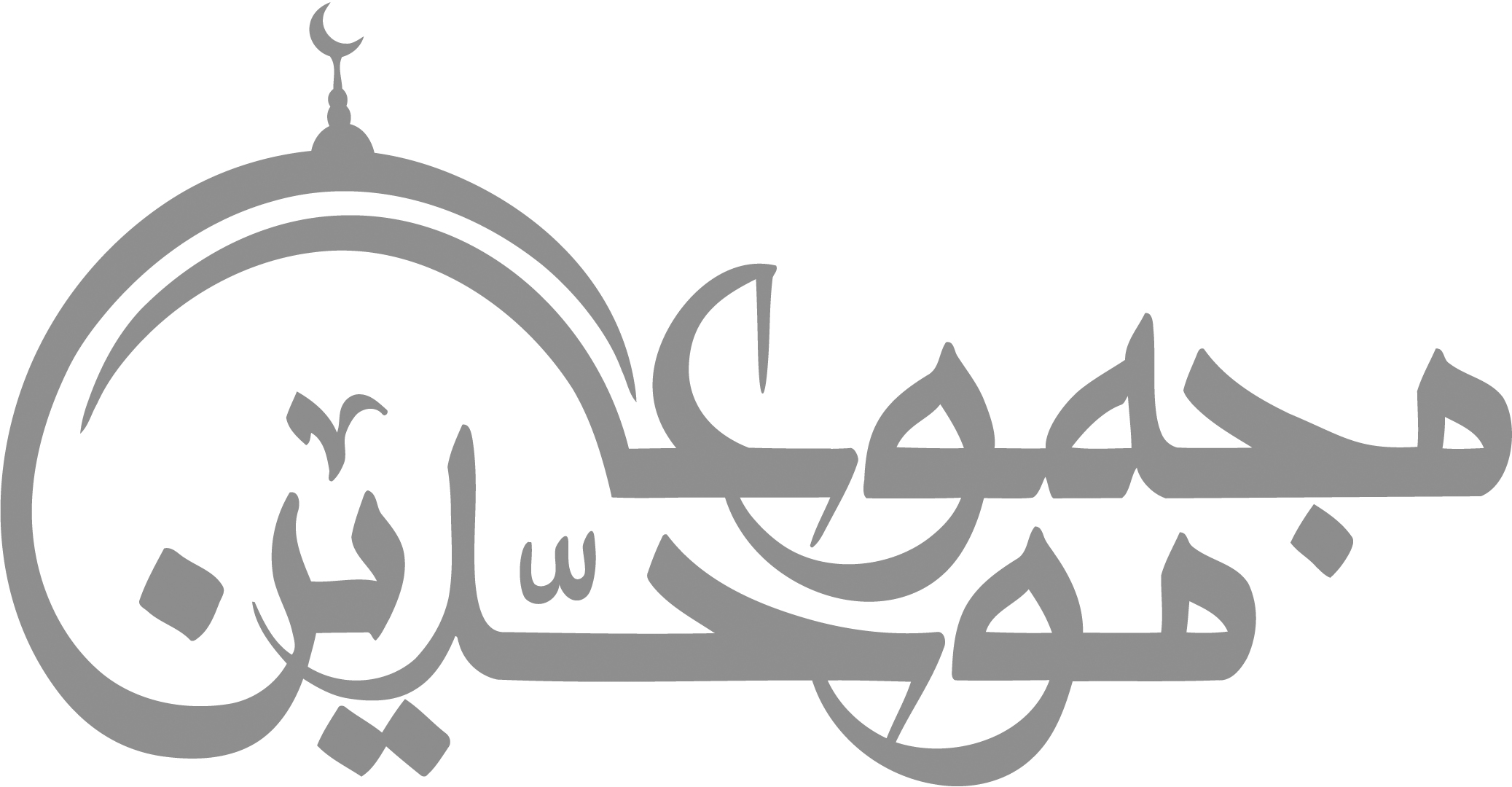 contact@mowahedin.comcontact@mowahedin.comcontact@mowahedin.comcontact@mowahedin.comcontact@mowahedin.com